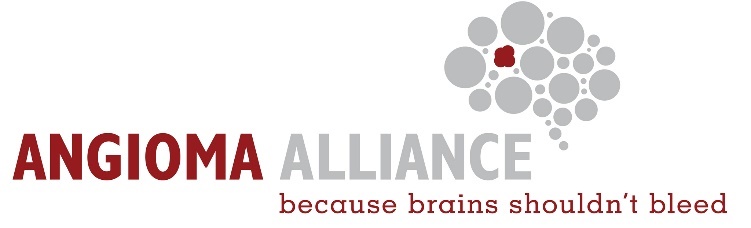 I, the undersigned, agree to indemnify and hold harmless Angioma Alliance from all cost, expense and liability arising out of my or my child’s participation in this event to benefit Angioma Alliance. I do hereby waive all claims for damage or loss to me or my child’s person or property which may be caused by any act or failure to act, by Angioma Alliance, its officers, agents, volunteers or employees arising directly or indirectly from my or my child’s participation in this event; and I hereby assume liability for any loss, damage, or other liability from such event. I hereby give permission to Angioma Alliance and their respective designees to take, use, reproduce and publish any, and all photographs and videotapes which may be taken of me and/or my child immediately before, during or immediately after this event without compensation to me. I understand and agree that all such photographs and videotapes will be the sole and complete property of Angioma Alliance.Date __________________________________Print Name						Signature_________________________________________	_______________________________________	_________________________________________	_______________________________________	_________________________________________	_______________________________________	_________________________________________	_______________________________________	_________________________________________	_______________________________________	_________________________________________	_______________________________________	_________________________________________	_______________________________________	_________________________________________	_______________________________________	_________________________________________	_______________________________________	_________________________________________	_______________________________________	_________________________________________	_______________________________________	_________________________________________	_______________________________________	_________________________________________	_______________________________________	_________________________________________	_______________________________________	_________________________________________	_______________________________________	